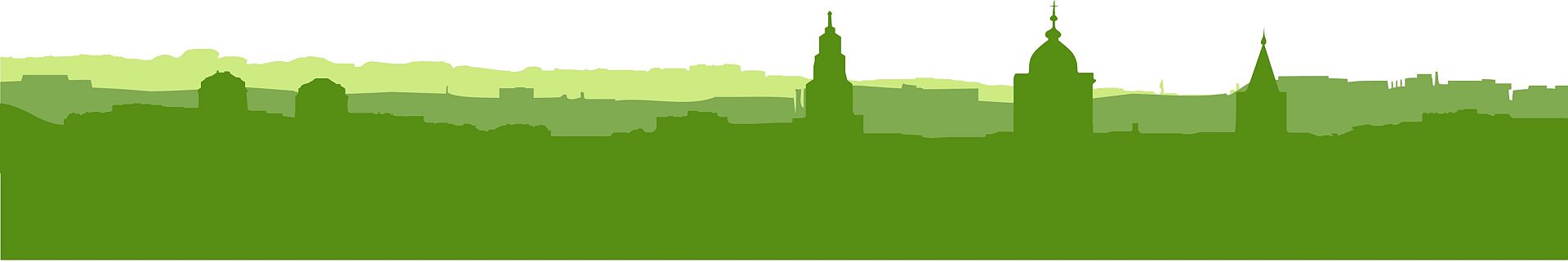 Telefon:                                            2. Adres e-mail:Opisz swój problem. W czym możemy Tobie pomóc?: